VENTO SMART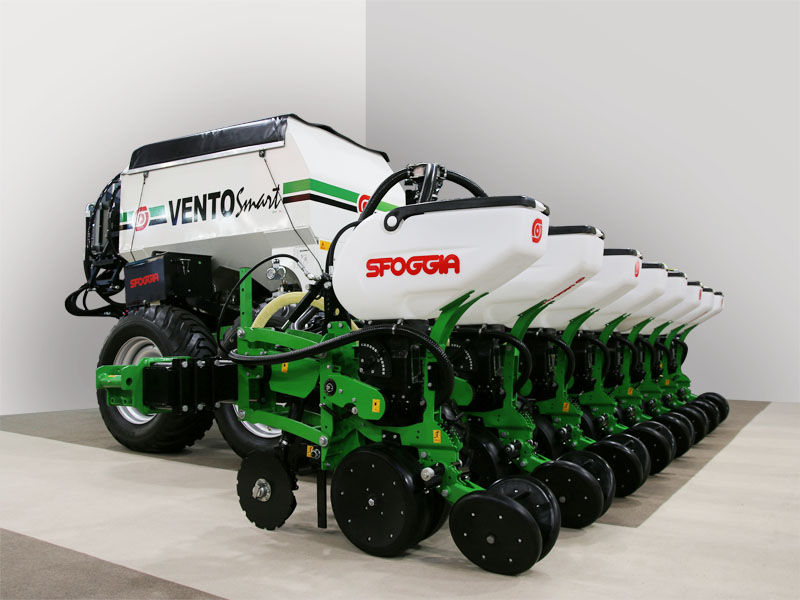 8x70 см прицепная, ТЕХНИЧЕСКОЕ ОПИСАНИЕ –-          Гидравлически складная рама– 2.55 м транспортная ширина-          Запрашиваемая мощность трактора -100/120HP-          Бункер для удобрения – 4000 литров-          Микрогранулятор-          Два телескопических вала на 4 колесах низкого давления-          8 высевающих секций с одиночным дисковым сошником для удобрения, бункер для семян на 60 л каждый, гидроцилиндрыустановленные на каждой высевающей секции для достижения давления на почву до 440 кг-          Гидравлический маркер с зубчатым диском-          Джойстик для быстрого и удобного контроля посева с кабины трактора-          Вся гидравлика сеялки полностью независима от трактора-          Система освещения и дорожные знаки-          01 комплект высевающих дисков-          Турбина   УСЛОВИЯ ПРОДАЖИ:ЦЕНА НЕТТО ИЗ МОНТЕБЕЛЛУНЫ  – 100 450 euro / ОТГРУЗКА – 15-20 дней с момента оплатыГАРАНТИЯ: 1 год. Некоторые дополнительные технические характеристики по сравнению с нашими конкурентами:1-      Транспортная ширина у нашей ВЕНТО – 2,55 м, а у конкурентов 3/3,5 м2-      Наша ВЕНТО более короткая в длину = 5 метров и более легкая по весу = 5 тонн по сравнению с конкурентами = 6,5 метров длина у конкурентов и 6 тонн вес сеялки3-      Наша ВЕНТО может изменять любое междурядье от 45/50/70/75 см при этом высевающие секции не надо будет снимать, они остаются в подвешенном состоянии, у конкурентов такой опции – НЕТ4-      Для ВЕНТО 8-рядной на 70 см и 12-рядной на 45 см понадобися трактор на 120 лошадинных сил, а у конкурентов 170 лошадинных сил5-      ВЕНТО – универсальная сеялка будет превращаться из пропашной сеялки в пневматическую зерновую сеялку, когда мы снимем пропашные модули и установим вместо них – зерновые модули, и бункер который у нас был на 4 000 л для удобрения в пропашной сеялке будет использоваться для зерновой сеялки для зерна6-      Наша сеялка ВЕНТО может работать по мин тилль и по но тилль, потомучто каждая высевающая секция снабжена гидроцилиндром7-      Тракторные колеса у ВЕНТО никогда не тромбуют почву, потомучто никогда не едут по засеянному ряду, потомучтго имеют телескопические тракторные колеса, у конкурентов колеса – фиксированные!8-      Наша ВЕНТО имеет гидравлическую систему - абсолютно независимую от трактора и свой вес сеялка несет тоже сама совсем не напрягая и не налегая при этом трактор9-     Дисковые сошники для удобрения установлены на высевающих секциях, премущество этой установки, то что глубина и дистанция распределения удобрения у всех сошников/рядов будет – абсолютно одинаковая, а это значит, что растения вырастут во высоте все одинаковые как на подбор!